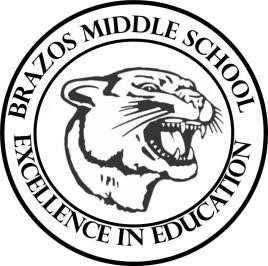 Teacher_Chris Stanley 7th Grade TX History 2023 Week 13- 3rd 6 weeks November 6th – November 10thMonday 	 Thursday 	  TLW: describe the goals of the Fredonian Rebellion. Summarize the conclusions that General Mier y Teran drew after his visit toTexas.Explain why Mexico passes the Law of April 6, 1830 and how Texans reached to it.Chapter 10 vocabularyNotes /PowerpointTimeline of EventsQuestions over the Fredonian Rebellion, Mier y Teran Report  and the Law of April 6, 18307.1A, 7.3A, 7.3BTLW: identify the events of the Mexican government that led to war. Analyze new disturbances at Anahuac Centralism vs Federalism Chapter 10 Vocabulary Quiz 7.1A, 7.3A, 7.3BTuesday 	 Friday 	 TLW: Trace the events that led to the conflict at Anahuac. Explain why the Turtle Bayou resolutions were written. Identify the events at Velasco. 7.1A, 7.3A, 7.3B Guided notes Timeline of events - questions (Combine with assignment from Monday)TLW: review the events that led to the Texas Revolution. Complete a timeline of Events 7.1A, 7.3A, 7.3BWednesday 	 TLW: identify why colonist wanted the Constitution of 1824 restored and what the goals of the Convention of 1832 and 1833. Trace the events of Stephen F. Austin as he travels to Mexico City. 7.1A, 7.3A, 7.3B